Základní škola a Mateřská škola Olomouc, Gorkého 39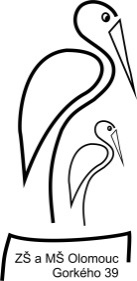 příspěvková organizaceGorkého 39, Olomouc 779 00tel. 585 392 091-7zsgorkeho@volny.czwww.zsgorkeho.czIČ. 75029529Ladislav Procházka 	Č.J.: OlGork/Tes/266/2017Denisova 4771 00 OlomoucObjednávkaObjednávám u Vás opravu havarijního stavu čtyř komínů v objektu MŠ Selské náměstí 42 dle Vaší cenové nabídky ze dne 30.6.2017 v ceně 85.668 Kč včetně DPH.V Olomouci dne 12.7.2017